Tekniske beskrivelser – Nye Oteråga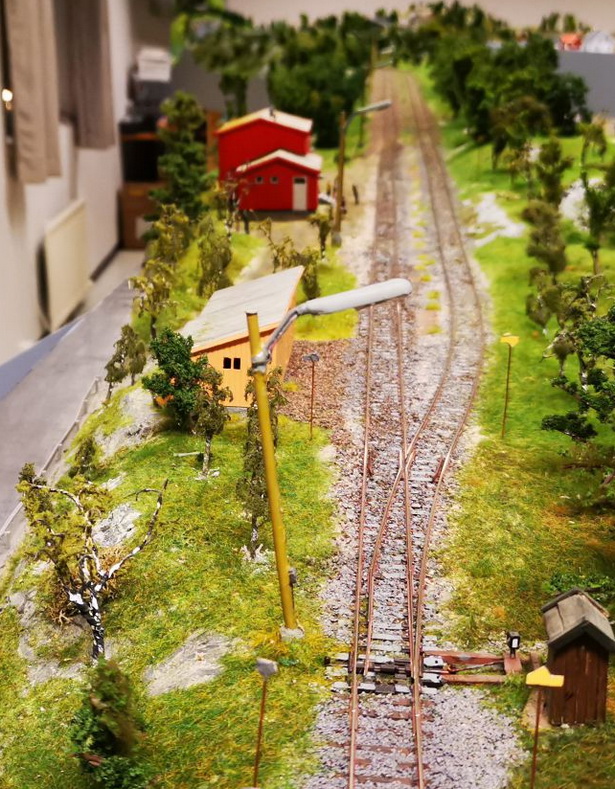 OTERÅGA DOBBELTSPOR Så lyset første gang for ca 10 år siden.Siden den gang har det vært mange forbedringer, endringer, fram til siste endring vinteren 19/20.Endringene har bestått i fra håndopererte penser og signallys og rennende bekkTil motoriserte penser, manuelt og automatiske signallys samt betjeningspanel på begge sider av modulene. Bygninger med lys og mange detaljer rundt omkring.SåDen siste store ombyggingen der dobbeltsporet ble forlenget.Svingen erstattet, og bekken ble borte.Ny elektronikk ifm felles 12VDC, og jobben med å forene det gamle med det nye,Spesielt ifm elektronikken.Derfor denne nye beskrivelsen av det tekniske opplegg vi innfører i 2020.Inn er mot Bodø og Ut er mot Fauske. Inn og Panel 1 er koplet sammen og Ut og 2.Flip/Flop har to sider (kun en side er tegnet) Den er drevet fra felles 12 V, men Stasjonen er koplet via en bryter (Bemannet / Ubemannet)Når ubemannet er alle lys slått av og sporskiftere skal koples til rett spor (Spor 1)Koblingene fra Flip/Flop er koplet til de to Panel med hver sin kabel. Og det er en kabel til lysmaster, samt en kabel til spenning.Formotstander for LED er innebygget i Flip/Flop, slik at ingen LED formotstand skal til lysmaster / Panel (unntatt sporindikatorer som har egen spenning og monterte formotstander)Spenning ut til LED på master og Panel er ca. + 2 VDC. Jord er felles jord fra felles 12 V.I Flip/Flop er de to kretsene i midten selve F/F, mens de øvrige er drivere.Skift til Rødt etter tog passering; indikatorsiden er koblet til Blå for inn side, og Blå/Hv for ut side.Kablene fra F/F er koplet til en plint merket 1 og 2. Kablene er koblet standard Brum til Grøn/HvitTilkoblinger fra Betjeningspanel 1 og 2Panel 1 og 2 har like kabler. Der hensiktsmessig, er disse sammenkoblet.Inn / Ut side har samme funksjoner, men har separate koplinger mot F/F.pga 2 stk F/F   Brun		= Valg av Grønt signallys		- Til F/F Blå        Side inn   Brun/Hvit	= Valg av Rødt signallys		- Til F/F Blå/Hvit Side inn   Blå		= Tilførsel Motor +/- side 		- + 8V--- til valg på bryter   Blå/Hvit	=     ”           ”         ”    ”    		-  - 8V---  ”    ”     ”      ”   Orange	= + 2V til Rød LED Inn side		- Til F/F Orange  Inn side   Grønn	=   ”     til Grønn LED Inn side		-  ”    ”    Grønn Inn side   Or/Hvit	=   ”      ”  Rød LED Ut side		-  ”    ”    Or/Hv  Ut side   Gr/Hvit	=   ”      ”  Grønn LED Ut side		-  ”    ”    Gr/Hv  Ut sideStrømtilførsel fra Panel 1 og 2  til plint for ledninger til Motorer– Egen kabel Blå     =  Pluss eller minus til plint for Motorkabel Inn side  (AC til +/- DC--- 8V) Hvit    =  Pluss eller minus til plint for Motorkabel Ut side             ” Lilla    =  Minus side av 12 VDC for LED i panel 1 og 2   (blir rød kabel til minus – beklager)Grønn = Ikke i brukAC til halv DC kopling for pensemotorerMotortilkoblinger fra sentralenhet plint til plint for pensemotorer.Brun	= Pluss eller minus 8 V---Brun/Hvit = Felles 0V----Orange	= +12VDC			Til spenningsplintBlå	= + 12V Tilbakeindikator Spor 1	LED indikatorBlå/Hv	= + 12V		”	”        2	   ”         ”Or/HvGrønn      = Lokalt for valg av kjørestrøm til Hjertestykket.(ikke i plintene).Gr/HvTilkoblinger mellom F/F og Modulene side 1 og 2 SammenkobletINN Side kabel		Bruk				Fra ModulerBrun			Valg av Grønt lys		Brun/HvitBlå			Valg av Rødt lys		BrunOrange			Til Rød LED P 1 og 2		OrangeGrønn			Til Grønn LED P 1 og 2 	GrønnUT Side kabel		Bruk				Fra ModulerBrun/Hvit		Valg av Grønt lys		Brun/HvitBlå/Hvit			Valg av Rødt lys		BrunOrange/Hvit		Til Rød LED P 1 og 2		OrangeGrønn/Hvit		Til Grønn LED P 1 og 2		GrønnStrøm til Lysmaster og SignallysI forbindelse med ombygging av Oteråga (Forlengelse) er det gamle systemet benyttet for UT siden,Mens den nye delen INN har et eget opplegg således:Inn side (Nytt ifm kabelføring)Her har vi benyttet 2 Kat-5 kabler en for motorkoplinger og tilbakemeldinger, og en til Lysmaster og Signallys,  med standard RJ-45 Han/Hun koblinger for hver. Motorkoplinger er merket med 1 og Lys koplinger er merket 2.For motorkoplinger er dette forklart tidligere i det interne oppsettet, så her kommer koblingene til det eksterne oppsettet:Brun				=  + 12 V til lysmasterBrun/Hvit			=  0 V til lysmaster (formotstand til LED)Orange 			=  + 2V til Rødt signallysGrøn/Hvit			=  0 V til signallysGrønn				=  + 2V til Grønt signallysUt side (Felles RJ-45 opplegg for motor, tilbakemeldinger og signallys) 12V til lysmast er som originalt i egen kabel for AC og DC.Brun				=  Pluss eller minus 8V ….. til pensemotorBrun/Hvit			=  Felles 0V ….AC til pensemotorOrange			=  + 12V til Vender på pensemotorBlå				=  + 12V fra Trow side på pensemotorBlå/Hvit			=  + 12V fra Closed side på pensemotorOrange/Hvit			=  + 2V til Rødt signallys LEDGrønn				=  + 2V til Grønt signallys LEDGrønn/Hvit			=  0 VDC til signallys LEDSkilpadde Motordrev for Penser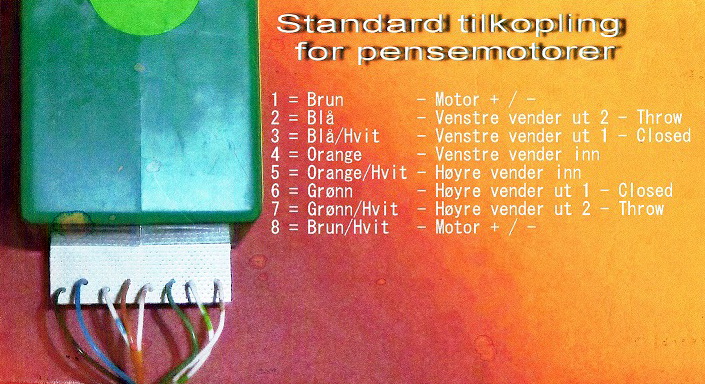 Motoren drives fra DC eller AC.Vi benytter begge deler.DC er det mest benyttede. Her kan vi benytte datautstyr til styringen, eller det tradisjonelle med en dobbeltviklet trafo der midtpunkt gir 0V og de to øvrige + og – spenning, etter likeretter.For AC får vi en mye rimeligere drift av disse motorer ved å, splitte den ene grenen og sette likerettere motsatt vei i denne splitten, slik at den ene gir + spenning, og den andre splitten gir - spenning, og la den andre fase være en 0V AC Bus.De to vendere kan brukes til flere ting.Vi bruker normalt den høyre kretsen til å gi rett kjørestrøm til hjertestykket i pensen, mens den venstre brukes til tilbakemelding, dverger eller andre ting. 